проект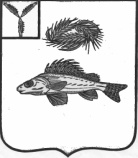 АДМИНИСТРАЦИЯ
НОВОСЕЛЬСКОГО МУНИЦИПАЛЬНОГО ОБРАЗОВАНИЯ                                                                          ЕРШОВСКОГО МУНИЦИПАЛЬНОГОРАЙОНА                                         САРАТОВСКОЙ ОБЛАСТИПОСТАНОВЛЕНИЕот _____2019 г.                                                      № ___Об утверждении муниципальной программы                                   «Использование и охрана земель на территории Новосельского муниципального образования Ершовского МР на 2019 - 2021 годы»            В соответствии с Земельным Кодексом Российской Федерации, руководствуясь Уставом Новосельского муниципального образования Ершовского муниципального  района Саратовской области, администрация Новосельского муниципального образованияП О С Т А Н О В Л Я ЕТ:          1. Утвердить муниципальную программу «Использование и охрана земель   на территории Новосельского муниципального образования на                   2019 – 2021 годы» согласно приложения.            2. Утвердить перечень основных мероприятий  муниципальной программы «Использование и охрана земель на территории Новосельского муниципального образования муниципального образования   на 2019 - 2021 годы»   согласно приложения №1 к муниципальной программе.        3. Настоящее постановление  подлежит размещению на официальном сайте администрации Ершовского МР в сети «Интернет». Глава Новосельского МО ЕМР:                             И.П. ПроскурнинаПриложение                                                                                                                                                  к постановлению администрации                                                                                         Новосельского МО     от    _____2019  №  ___     МУНИЦИПАЛЬНАЯ ПРОГРАММА«Использование и охрана земель на территории Новосельскогомуниципального образования  на 2019 – 2021 годы»ПАСПОРТмуниципальной программы «Использование и охрана земель на территории Новосельскогомуниципального образования на 2019 - 2021 годы»Раздел 1. Содержание проблемы и обоснование необходимости ее решения программными методамиЗемля - важнейшая часть общей биосферы, использование ее связано со всеми другими природными объектами: водами, лесами, животным и растительным миром, полезными ископаемыми и иными ценностями недр земли. Без использования и охраны земли практически невозможно использование других природных ресурсов. При этом бесхозяйственность по отношению к земле немедленно наносит или в недалеком будущем будет наносить вред окружающей природной среде, приводить не только к разрушению поверхностного слоя земли - почвы, ее химическому и радиоактивному загрязнению, но и сопровождаться экологическим ухудшением всего природного комплекса.Земля используется и охраняется в Российской Федерации как основа жизни и деятельности народов, проживающих на соответствующей территории. Эта формула служит фундаментом прав и обязанностей государства, занятия общества и землепользователей использованием и охраной земли в соответствии с действующим законодательством.           Использование значительных объемов земельного фонда в различных целях накладывает определенные обязательства по сохранению природной целостности всех звеньев экосистемы окружающей среды. В природе все взаимосвязано. Поэтому нарушение правильного функционирования одного из звеньев, будь то лес, животный мир, земля, ведет к дисбалансу и нарушению целостности экосистемы. Территории природного комплекса - лесные массивы, водные ландшафты, овражные комплексы, озелененные пространства природоохранные зоны и другие выполняют важнейшую роль в решении задачи обеспечения условий устойчивого развития сельского поселения.    Программа «Использование и охрана земель на территории Новосельского муниципального образования на 2019 - 2021 годы» (далее - Программа) направлена на создание благоприятных условий использования и охраны земель, обеспечивающих реализацию государственной политики эффективного и рационального использования и управления земельными ресурсами в интересах укрепления экономики сельского поселения.   Нерациональное использование земли, потребительское и бесхозяйственное отношение к ней приводят к нарушению выполняемых ею функций, снижению природных свойств. Охрана земель только тогда может быть эффективной, когда обеспечивается рациональное землепользование.  Проблемы устойчивого социально-экономического развития Новосельскогомуниципального образования и экологически безопасной жизнедеятельности его жителей на современном этапе тесно связаны с решением вопросов охраны и использования земель. На уровне сельского поселения можно решать местные проблемы охраны и использования земель самостоятельно, причем полным, комплексным и разумным образом в интересах не только ныне живущих людей, но и будущих поколений.Раздел 2. Цели, задачи и сроки реализации Программы     Охрана земель включает систему правовых мер, организационных, экономических и других мероприятий, направленных на рациональное использование, защиту от вредных антропогенных воздействий, а также на воспроизводство и повышение плодородия почв. Система рационального использования земель должна носить природоохранный, ресурсосберегающий характер и предусматривать сохранение почв, ограничения воздействия на растительный и животный мир и другие компоненты окружающей среды.         Основными целями Программы являются:- обеспечение прав граждан на благоприятную окружающую среду;            - предотвращение загрязнения, захламления, нарушения земель, других негативных (вредных) воздействий хозяйственной деятельности;         - предотвращение развития природных процессов, оказывающих негативное воздействие на состояние земель (подтопление, эрозия почв и др.);           - обеспечение улучшения и восстановления земель, подвергшихся негативному (вредному) воздействию хозяйственной деятельности и природных процессов;            - предотвращение загрязнения окружающей среды в результате ведения хозяйственной и иной деятельности на земельный участок;- сохранение плодородия почв.             Основными задачами Программы являются:- обеспечение организации рационального использования и охраны земель;             - повышение эффективности использования и охраны земель;            - сохранение и восстановление зеленых насаждений;- инвентаризация земель.Раздел 3. Ресурсное обеспечение ПрограммыФинансирование мероприятий Программы не предусмотрено.Раздел 4. Механизм реализации Программы       Реализация Программы осуществляется на основе договоров, заключаемых в установленном порядке муниципальным заказчиком с исполнителями мероприятий Программы, за исключением случаев, предусмотренных действующим законодательством.    Отбор исполнителей мероприятий Программы осуществляется на конкурсной основе в соответствии с законодательством о размещении заказов на поставки товаров, выполнение работ, оказание услуг для муниципальных нужд.  Механизм реализации Программы предусматривает ежегодное формирование рабочих документов: организационного плана действий по реализации мероприятий Программы, плана проведения конкурсов на исполнение конкретных мероприятий Программы, проектов договоров, заключаемых муниципальным заказчиком с исполнителями мероприятий Программы, перечня работ по подготовке и реализации мероприятий Программы конкретными исполнителями с определением объемов и источников финансирования.Раздел 5. Организация контроля за ходом реализации Программы            Контроль за ходом реализации Программы осуществляет администрация Новосельского муниципального образования в соответствии с ее полномочиями, установленными действующим законодательством.Раздел 6. Оценка социально-экономической эффективности                реализации Программы          Оценка эффективности реализации Программы осуществляется администрацией    Новосельскогомуниципального образования ежегодно, в срок до 1 марта числа месяца, следующего за отчетным периодом в течение всего срока реализации Программы.    Оценка эффективности реализации Программы должна содержать общую оценку вклада Программы в социально-экономическое развитие Новосельскогомуниципального образования.Отчет о реализации Программы в соответствующем году должен содержать:1) общий объем фактически произведенных расходов, всего и в том числе по источникам финансирования;2) перечень завершенных в течение года мероприятий по Программе;3) перечень не завершенных в течение года мероприятий Программы и процент их незавершения;4) анализ причин несвоевременного завершения программных мероприятий;5) предложения о привлечении дополнительных источников финансирования и иных способов достижения программных целей либо о прекращении дальнейшей реализации Программы.  Раздел 7. Ожидаемые результаты реализации муниципальной программы          Реализация данной Программы будет содействовать упорядочению землепользования, эффективному использованию и охране земель, восстановлению нарушенных земель и повышению экологической безопасности населения поселения и качества его жизни, а также увеличению налогооблагаемой базы.  Приложение №1                                                                                                                    к муниципальной программеПЕРЕЧЕНЬосновных мероприятий муниципальной программы «Использование и охрана земель на территории Новосельского муниципального образования муниципального образования   на 2019 - 2021 годы»Наименование ПрограммыИспользование и охрана земель на территории Новосельскогомуниципального образования на 2019 - 2021 годыМуниципальный заказчик муниципальной программыАдминистрация Новосельскогомуниципального образованияЦели муниципальной   программы:Повышение эффективности использования и охраны земель Новосельскогомуниципального образования в том числе:1) предотвращение и ликвидации загрязнения, истощения, деградации, порчи, уничтожения земель и почв и иного негативного воздействия на земли и почвы,2) обеспечение рационального использования земель,       3)восстановление плодородия почв на землях сельскохозяйственного назначения и улучшения земель.Задачи муниципальной программы1) воспроизводство плодородия земель сельскохозяйственного назначения;      2) защита земель от водной и ветровой эрозии, селей, подтопления, заболачивания, вторичного засоления, иссушения, уплотнения, загрязнения химическими веществами, в том числе радиоактивными, иными веществами и микроорганизмами, загрязнения отходами производства и потребления и другого негативного воздействия;     3) защита сельскохозяйственных угодий от зарастания деревьями и кустарниками, сорными растениями, сохранению достигнутого уровня мелиорации;       4) обеспечение организации рационального использования и охраны земель на территории муниципального образованияЦелевые показатели эффективности реализации муниципальной программы- улучшение качественных характеристик земель сельскохозяйственного назначения;- целевое и эффективное использование земель сельскохозяйственного назначения;- повышение доходов в муниципальный бюджет от уплаты налогов.Этапы и сроки реализации муниципальной программы2019-2021 годы,выделение этапов не предусматриваетсяОбъемы и источники финансирования муниципальной программы:Финансирования не требуетОжидаемые результаты реализации муниципальной программ - Рациональное и эффективное использование и охрана земель; - упорядочение землепользования;- восстановление нарушенных земель; - повышение экологической безопасности населения и качества его жизни; - повышение доходов в бюджет поселения от уплаты налогов.№ п/пНаименование мероприятияОтветственный исполнительСрок исполнения1.Инвентаризация земельАдминистрация Новосельскогомуниципального образованияпостоянно2.Осуществление земельного контроля за использованием земельных участков и соблюдением земельного законодательстваАдминистрация Новосельскогомуниципального образованияпостоянно3.Осуществление контроля за своевременной уплатой земельного налога и арендной платы за использование земельных участковАдминистрация Новосельскогомуниципального образованияпостоянно4.Защита от заражения земель сельскохозяйственного назначения карантинными вредителями и болезнями растений, от зарастания кустарником и сорной травойСобственники и арендаторы земельных участковпостоянно5.Организация регулярных мероприятий по очистке территории поселения от мусораАдминистрация Новосельскогомуниципального образованияпостоянно6.Благоустройство и озеленение территорииАдминистрация Новосельскогомуниципального образованияпостоянно7.Разъяснение норм земельного законодательства населениюАдминистрация Новосельскогомуниципального образованияпостоянно8.Проведение мероприятий по благоустройству населенных пунктов (субботники)Организации, учреждения всех форм собственности, населениеапрель - октябрь ежегодно